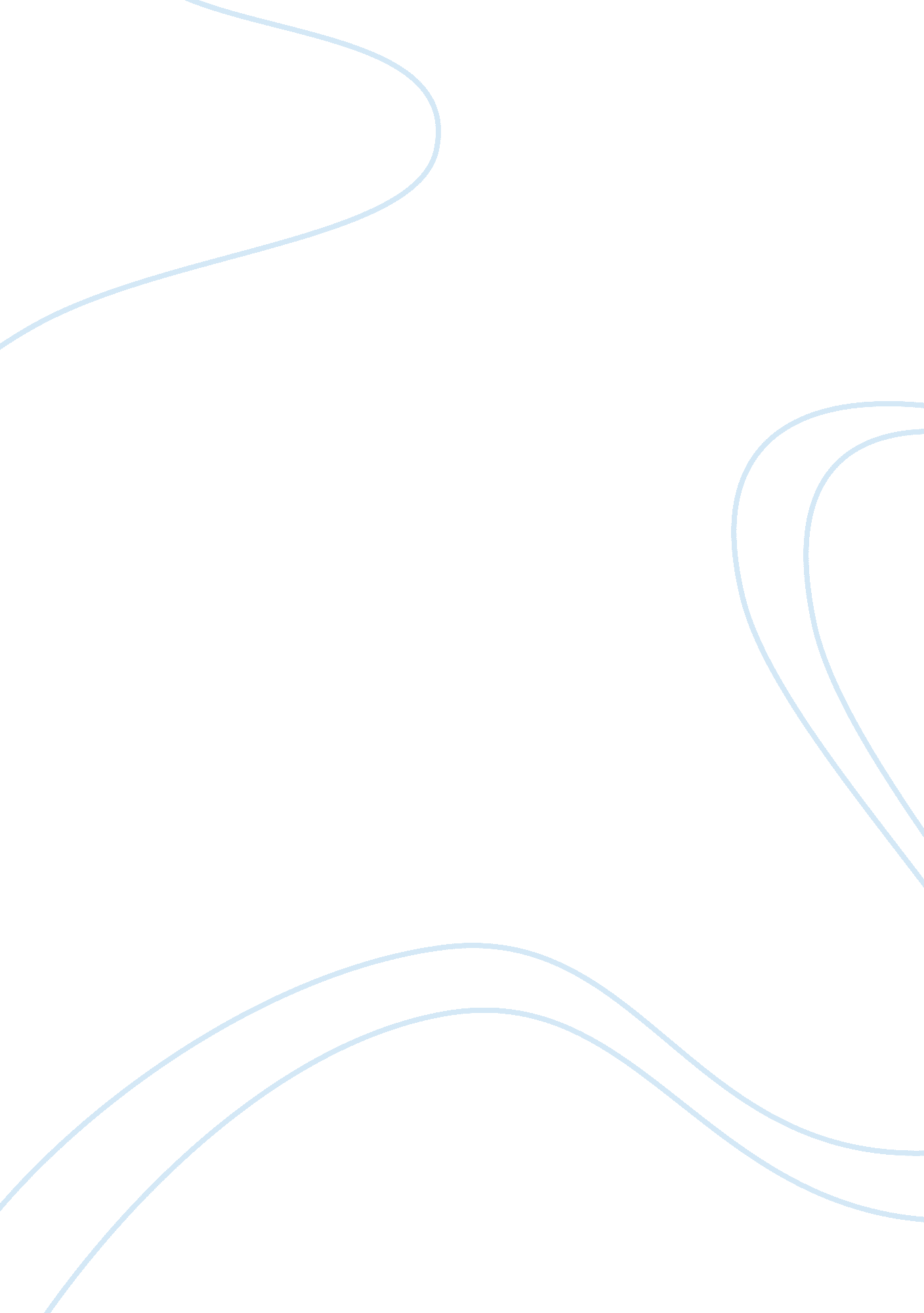 Knowledge is virtueSociology, Ethics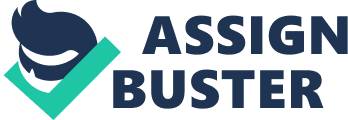 Knowledge is Virtue We define knowledge as the state or fact of knowing, familiarity, awareness or understanding, gained through experience or study and virtue as the moral excellence and righteousness. All of us have knowledge but not all the knowledge we have is the same, same with virtue. All of us have virtue but not all is practicing it. All of us have knowledge because it is a gift from God that we can keep and share to others. Through knowledge, one is also given the knowledge of understanding one’s self and what surrounds him. One can be taught about life through knowledge. Having knowledge is also having the ability to know what is right and what is wrong. With knowledge we can also do change or improvements. For instance, the knowledge of sickness, the more we know about our sickness, the more we know that it can be cured and by that, life our life is improved. We can make improvements through knowledge physically and mentally. We can identify problems and find solutions because of knowledge, but these problems is not caused by knowledge itself but from the individuals’ use of knowledge. By having simple knowledge about these problems, it already creates vision of solutions. Knowledge is a virtue that we should know what is good for us. Virtue is something that is good or something that is right. If we have done something that is not right, for example, if the knowledge of power is used improperly, it is not because of the mere knowledge already. It is because of the emotions that caused him to do that. If that’s the case, he doesn’t possess virtue. Knowledge is like the other virtues that we should keep and be reminded of always. We should use it not to seek advantage over others but to share it and make them a better individual. Through knowledge, we know how to understand and we know how to act right. We just have to use knowledge justly so we will know about virtue. Thus, knowledge is the creation of virtue. Knowledge is virtue. 